Julie C/o- +971505891826 Julie.344316@2freemail.com ObjectiveSummary of Qualifications Experience in Hotel and Restaurant Management with knowledge and understanding of food, beverage, and customer service skills  Proficient with computers, learns new software systems with ease  Acquired practical knowledge of computer apps such as Microsoft Excel, Word and PowerPoint. Available to work at a flexible schedule  Willing to "pitch-in" and help personnel with their job duties  Strive hard as part of a dedicated team to avoid complaints and earn compliments  Ensure excellent discipline and grooming standards are displayed at all times while on duty.  Able to follow instructions efficiently and effectively.  Professional Experience	Real Image TV Production- Office GirlDubai, UAE January 11, 2017 – February 19,, 2017Clean the office at the start and the end of the day. Keep and maintain the cleanliness of kitchen/pantry and the toilet. Ensure the availability of all office, kitchen and toilet supplies at all times (i.e. bond papers, soap, air freshener, tissue, coffee, tea, sugar, etc). Prepare and serve the drinks of the management team and guests. Doing errands for the management and staff, etc. The Manor - Hotel Front Desk Agent Baguio City November 2015- November 2016 Welcome guests as they check in and out and provide information regarding availability, room types & ratesAssign rooms pertinent to guests’ needs and choice Instruct bell boys to assist guests with luggage and liaise with housekeeping Answer incoming calls and provide information regarding hotel policies, activities and offers in response to queries both on the phone and in person Maintain inventories pertinent to vacancies, reservations, rooms and rates Compile reports relevant to guest accounts Respond and take action on guest complaints and problems as it may arise OISCA- International- Philippines - Housekeeping/ All around server Mudiit, Dolores, Abra June 2015 - November 2015 Attended to guests' needs and requests immediately and attentively Performed facility maintenance and made arrangements for special occasion activitiesCooked adequate food for guests and visitors Cleaned rooms, changed linens, refilled amenities to guest satisfaction, dusted furniture and fixtures with careSterilize equipment and maintain processing areas to be clean Arrange and sort fruit and vegetables for processing, and feed them into machines  Check boxes of crop and vegetables as they are delivered, and systematize weighing and storage  Take delivery of raw materials, check and store the same  Mixed soil, sand and fertilizer as directed & prepared and spray insecticides as required  Fed farm animals in a time efficient manner and cleaned animal quarters efficiently  Collected eggs and assisted in activities to harvest crops  Planted squash, beans, bitter gourd, bottle gourd, cucumber, ladyfingers, mangoes, eggplants, annatto and  gmelina Le Chef at The Manor - Food Server  Camp John Hay, Baguio City April 2013 - May 2014 Memorized menu entrees and daily specials to provide guidance to customers with questions about meal choices  Accurately recorded orders and worked with kitchen staff to serve drinks and food that exceeds expectations  Served dishes to appropriate customers  Took on closing duties and restocking in preparation for next day  Handled customer complaints to maintain customer satisfaction  Thorough understanding of food safety and handling requirements  San Luis Del Mar - Room Attendant (On-the-job training)  Baccuit, Bauang, La Union September 2012 - December 2012  Demonstrated ability to wash and polish surfaces, and carry out advanced cleaning tasks • Cleaned rooms, bathroom and floor surfaces Stripped and made bed, and changed bed linens • Carefully dusted all furnishings, pictures, drawers, window ledges, and shelves  Refilled amenities, linens, and supplies in visitors room Signed for room keys, retrieved, pushed to assigned rooms and restocked heavy cart.Adhered to cleaning measures and instructions for use of chemicals and cleaning agents Keep cart and linen closets clean and arranged  SkillsLoyal and Discreet (maintain confidentiality)Flexible Able to Operate Under Pressure Computer and Internet SkillsResponsible Quick Learner Time Management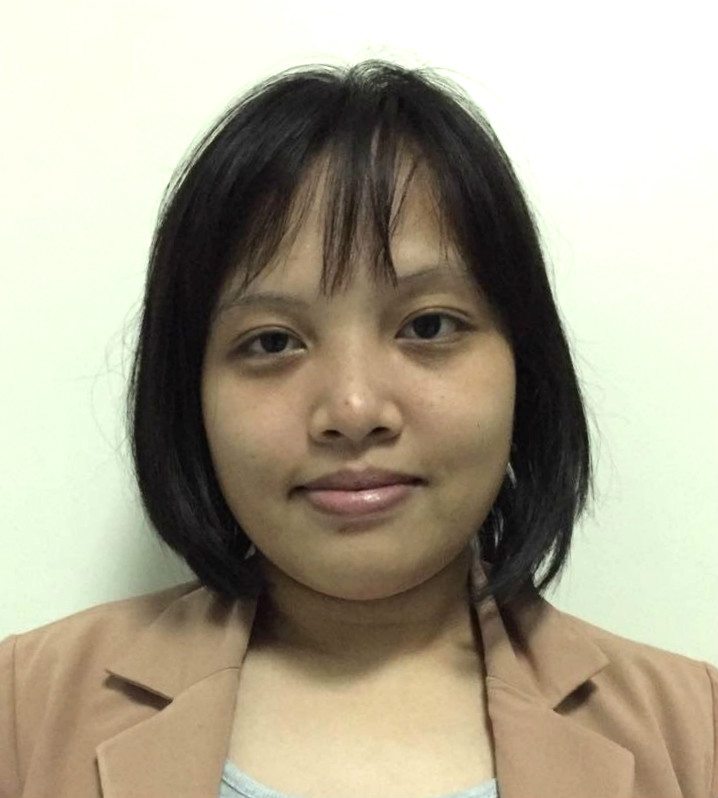 